ЧЕРНІГІВСЬКА ОБЛАСНА ДЕРЖАВНА АДМІНІСТРАЦІЯДЕПАРТАМЕНТ ЕКОЛОГІЇ ТА ПРИРОДНИХ РЕСУРСІВСтан довкілляЧернігівської областіінформаційно-аналітичний огляд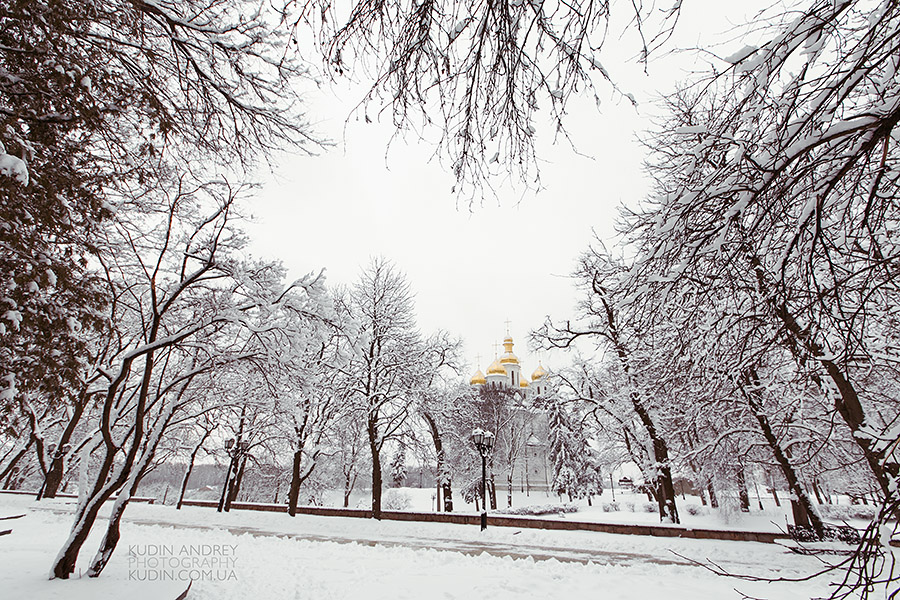 грудень 2021 рокуІнформаційно-аналітичний огляд підготовлений за інформацією, яка надійшла від суб'єктів моніторингу довкілля Чернігівської області відповідно до «Порядку інформаційної взаємодії суб'єктів моніторингу довкілля Чернігівської області», затвердженого протокольним рішенням № 2 Комісії з питань моніторингу довкілля Чернігівської області від 28 жовтня 2019 року.Інформацію надали Чернігівський обласний центр з гідрометеорології (далі - Чернігівський ЦГМ), Деснянське басейнове управління водних ресурсів, Державна екологічна інспекція у Чернігівській області, Управління державного нагляду за дотриманням санітарного законодавства у Чернігівській області, комунальне підприємство «Чернігівводоканал» Чернігівської міської ради, комунальний енергогенеруючий підрозділ «Чернігівська теплоелектроцентраль» ТОВ фірми «ТехНова», комунальне підприємство «Ніжинське управління водопровідно-каналізаційного господарства» та комунальне підприємство «Прилукитепловодопостачання».За інформацією Чернігівського ЦГМ у грудні переважала тепла погода з частими опадами різної інтенсивності. Похолодання відмічалося 21-30 грудня, коли  середньодобові температури повітря виявилися на 2-9º нижчими середніх багаторічних значень або близькими до них. Протягом місяця пройшли опади у вигляді снігу, мокрого снігу, дощу та мряки. В окремі дні відмічалось налипання мокрого снігу, утворення ожеледі, тумани, подекуди посилення вітру та на дорогах місцями зберігалась ожеледиця.Сніговий покрив утворився 1 грудня і зберігався протягом всього часу. На кінець грудня він залягав суцільним рівномірним шаром, подекуди із заметами, середньою висотою 2-7 см. Нижня межа промерзання ґрунту станом на 31 грудня знаходилась на глибині 17-27 см. Середньомісячна температура повітря у грудні склала 1,8-3,3º морозу і була близькою до середніх багаторічних значень. Максимальна температура повітря підвищувалась до 4-9º тепла. Мінімальна температура повітря знижувалась до 14-15º, на поверхні снігу на більшій частині території області до 16-19º. За останні 50 років спостережень подібним за температурним режимом грудень на більшій частині території області був у 1980, 1983 та 1990 роках.Кількість опадів за місяць дорівнювала 39-60 мм (90-128% від норми). Часом тумани, налипання мокрого снігу, ожеледь та на дорогах ожеледиця ускладнювали роботу енергетиків, зв’язківців, транспортників та комунальників.Озимі культури перебували у стані неглибокого зимового спокою і тепла та дуже тепла погода знижувала їх зимостійкість. Мінімальна температура ґрунту на глибині залягання вузла кущіння озимих в останній декаді грудня знижувалась до 3-6º морозу і могла бути загрозливою для перезимівлі слаборозвинених з осені посівів.Протягом третьої декади грудня на річках області спостерігались коливання рівнів води з добовою інтенсивністю 1-33 см, які були пов’язані з процесами льодоутворення.На р. Десні  біля м. Чернігова рівень води за місяць в цілому підвищився  на 51 см і на 8 годину 31 грудня становив 234 см над нулем поста. На річці спостерігався неповний льодостав 8 балів.Спеціалістами Головного управління держпродспоживслужби в Чернігівській області  у грудні 2021 року розглянуто 4 звернення від фізичних осіб щодо порушень вимог санітарного законодавства, а саме: 2 – щодо порушень санітарного законодавства в закладах дошкільної освіти, 2 – щодо порушень на сільськогосподарських об’єктах.За грудень місяць інформація про випадки заподіяння шкоди здоров’ю людей внаслідок споживання продуктів харчування та впливу небезпечних факторів середовища життєдіяльності людей на території Чернігівської області в Держпрожспоживслужбі відсутня.Управлінням безпечності харчових продуктів та ветеринарної медицини Держпродспоживслужби відповідно до Планів державного моніторингу в ІV кварталі 2021 року відбиралися зразки та направлялися до Державного науково-дослідного інституту з лабораторної діагностики та ветеринарно-санітарної експертизи м. Київ (далі – ДНДІЛДВСЕ), а саме:- 94 зразки продуктів тваринного походження на дослідження речовин таких як синтетичні стероїди, контедіостатики, хімічні елементи, мікотоксини та інші - позитивних результатів не надходило;- 35 зразків кормів на дослідження речовин: хлорорганічні сполуки, хімічні елементи, мікотоксини, радіонукліди, мікробіологічні показники та інші -  позитивних результатів не надходило.Відповідно Плану державного моніторингу продуктів рослинного походження при внутрішньодержавному обігу по Чернігівській області за 2021 рік відібрано 366 зразків та проведено 1830 досліджень. Позитивних результатів перевищення вмісту нітратів було виявлено 4, а саме: 2- зразки столового буряка, 1 – моркви та 1 – капусти пізньої.Відповідно Плану державного моніторингу рибної продукції за 2021 рік, було досліджено 34 зразка (гістаміни, токсичні елементи, бензопірен, паратозито показники та інші) - позитивних результатів не виявлено.Відповідно Плану державного контролю за звітний період було відібрано 455 зразків харчових продуктів, проведено 4453 дослідження. Виявлено 4 зразки перевищення максимально дозволеного рівня показників у харчових продуктах та у 16 змивах з обладнання харчоблоків навчальних закладів.Впродовж ІV кварталу 2021 року спеціалістами відділу карантину рослин Управління фітосанітарної безпеки Держпродспоживслужби при відвантаженні об’єктів регулювання за межі області було оглянуто: 86,2 тис.тонн, що складає 80% до минулорічного показника; 53,8 тис.м3 (63%); 60,7 тис.шт. (72%) об’єктів регулювання.При видачі документів дозвільного характеру оформлено фітосанітарних сертифікатів – 1191 шт.В ІV кварталі 2021 року спеціалістами Управління фітосанітарної безпеки було проінспектовано при розмитненні у відділах митного оформлення та пунктах пропуску на державному кордоні 3408 одиниць транспортних засобів.За звітний період при проведенні фітосанітарного контролю у відділах митного оформлення та пунктах пропуску на державному кордоні було оглянуто 41,16 тис.тонн  імпортних об’єктів регулювання, 78,1 тис.шт. дерев’яного пакувального матеріалу та 0,3 тис.м3 пилопродукції з деревини.Протягом ІV кварталу 2021 року Державною екологічною інспекцією у Чернігівській області проведено 405 перевірок у сфері охорони навколишнього природного середовища, раціонального використання, відтворення і охорони природних ресурсів. За виявлені порушення притягнуто до адміністративної відповідальності 446 осіб, штрафні санкції становлять 135,116 тис.грн. Стягнуто штрафів на 109,718 тис.грн.22 матеріали передано до правоохоронних органів для встановлення осіб порушників, 16 з яких – з ознаками кримінального правопорушення. Загальна сума розрахованих збитків становить 44277,565 тис.грн., з них невстановленими особами – 1210,873 тис.грн. На відшкодування збитків, завданих державі, пред’явлено 56 претензій на суму 3169,09 тис.грн. Стягнуто 56 претензій на суму 952,537 тис.грн.Відкрито 3 кримінальні провадження.У сфері поводження з відходами та небезпечними хімічними речовинами за звітний період Інспекцією проведено 111 перевірок, за виявлені порушення притягнуто до адмінвідповідальності 142 особи на 27,914 тис.грн., стягнуто 31,535 тис.грн. Надано 102 приписи для усунення виявлених порушень.За результатами перевірок, проведених Інспекцією в ІV кварталі 2021 року, та даними органів виконавчої влади та місцевого самоврядування області виявлено 17 стихійних сміттєзвалищ, які ліквідовано.Розділ 1. Стан атмосферного повітряМоніторинг забруднення атмосферного повітря в м. Чеpнігів у грудні здійснювався на двох стаціонарних постах за вмістом чотирьох основних домішок: завислих речовин, діоксиду сірки, оксиду вуглецю і діоксиду азоту.  Специфічні домішки – вісім важких металів визначались на ПСЗ № 1 (вул. Всіхсвятська). У грудні Чернігівським ЦГМ відібрано 624 проби атмосферного повітря. Проби на вміст завислих речовин, діоксиду сірки, діоксиду азоту та важких металів були проаналізовані в лабораторіях Центральної геофізичної обсерваторії імені Бориса Срезневського. Вміст оксиду вуглецю визначався фахівцями Чернігівського ЦГМ на місці.Загальний рівень забруднення повітря у місті оцінювався, як низький.Повітря міста, як завжди, було найбільш забруднено діоксидом азоту, середньомісячна концентрація якого перевищувала середньодобову гранично допустиму концентрацію (ГДКс.д.)  у 2,0 рази.Середньомісячні концентрації інших визначаємих домішок були нижче відповідних гранично допустимих концентрацій і складали: з діоксиду сірки – 0,7 ГДКс.д., з завислих речовин та оксиду вуглецю – 0,5 ГДКс.д.Максимальні концентрації становили: з діоксиду азоту – 0,8 ГДКм.р., з оксиду вуглецю – 0,5 ГДКм.р, з завислих речовин – 0,2 ГДКм.р., з діоксиду сірки – 0,1 ГДКм.р.Забрудненість повітря діоксидом азоту була дещо вищою на ПСЗ № 2 (вул. Пирогова), іншими домішками – однаковою на обох постах спостережень.У порівнянні з попереднім місяцем вміст діоксиду сірки у повітрі міста підвищився, вміст інших домішок – не змінився.Порівняно з груднем минулого року вміст завислих речовин  дещо підвищився, вміст інших домішок  – не змінився.На діаграмі зображено результати досліджень забруднення повітря у грудні місяці 2019, 2020 та 2021 років на першому пості спостереження.На діаграмі зображено результати досліджень забруднення повітря у грудні місяці 2019, 2020 та 2021 років на другому пості спостереження.В IV кварталі поточного року Державною екологічної інспекцією в Чернігвській області визначалися загальні показники інструментально-лабораторного контролю за джерелами забруднення атмосферного повітря в підприємствах: ТОВ «Чернігівський автозавод», ТОВ «Чернігівський хлібокомбінат №2», Тов «Баришівська зернова компанія» ПрАТ «АБІНБЕВ ЕФЕС Україна» та ФОП «Руденко С.М.». За результатами досліджень, перевищень нормативів досліджуваних речовин не зафіксовано.Розділ 2.Стан поверхневих водДані гідрохімічних досліджень стану поверхневих вод Чернігівської області за грудень 2021 року надали: Центральна геофізична обсерваторія ім. Б. Срезневського, Чернігівське ЦГМ, Деснянське басейнове управління водних ресурсів, Державна екологічна інспекція у Чернігівській області, комунальне підприємство «Чернігівводоканал» Чернігівської міської ради, КЕП «Чернігівська ТЕЦ» ТОВ фірми ТехНова», комунальне підприємство «Прилукитепловодопостачання», комунальне підприємство «Ніжинське управління водопровідно-каналізаційного господарства».За даними діагностичного моніторингу кисневий режим у річках області був у межах 816 – 11,50 мгО2/дм3 . В грудні у воді більшості річок відмічено деяке підвищення вмісту нітрогену амонійного.р. Дніпро. Деснянським басейновим управлінням водних ресурсів досліджувався гідрохімічний стан водойми в створі нижче с. Кам′янка на кордоні з Білоруссю. Встановлено, що кисневий режим у створі становив 11,37 мгО2/дм3. Зафіксовано вміст заліза загального 2,40 ГДК, мангану 4,10 ГДК і ртуті 1,44 ГДК. Всі інші показники знаходилися в межах ГДК для водойм рибогосподарського призначення.р. Сож. Деснянським басейновим управлінням водних ресурсів в створі с. Старі Яриловичі на кордоні з Білоруссю 06 грудня визначено кисневий режим поверхневої водойми 11,92 мгО2/дм3. Зафіксовано вміст заліза загального 2,60 ГДК, мангану 5,20 ГДК та ртуті і її сполук 1,19 ГДК. Решта показників знаходилися в межах ГДК для водойм рибогосподарського призначення. р. Десна. Чернігівським ЦГМ проводився відбір проб у створі в межах м. Чернігова, лабораторні дослідження здійснювалися в лабораторії спостережень за забрудненням поверхневих вод Центральної геофізичної обсерваторії ім. Бориса Срезневського. Вміст розчиненого кисню був в межах 11,50 мгО2/дм³. Забруднюючі речовини, що визначались, не перевищували нормативи рибогосподарського призначення.За дослідженнями Деснянського басейнового управління водних ресурсів в грудні місяці зафіксовано перевищення ртуті  1,14 ГДК.Лабораторією КЕП «Чернігівська ТЕЦ» ТОВ фірми «ТехНова» 08 грудня 2021 року проводилися дослідження води р. Десна в створах: підвідний канал, вище випуску №1 та нижче скидного каналу підприємства (в межах м. Чернігова). Зафіксовано вміст розчиненого кисню на рівні 11,43-11,60 мгО2/дм³. В створах вміст заліза загального становив 5,85-5,93 ГДК та вміст БСК5  на рівні 1,87-2,15 ГДК. Вміст інших забруднювальних речовин, що визначались, не перевищував значення гранично допустимих концентрацій для водойм рибогосподарського призначення.За інформацією КП «Чернігівводоканал» Чернігівської міської ради хіміко-бактеріологічною лабораторією з контролю стічних вод підприємства проводилися дослідження води р. Десна в створах вище та нижче скиду з очисних споруд підприємства (в межах міста). Зафіксовано вміст розчиненого кисню на рівні 7,24-7,48 мгО2/дм³. Зафіксовано перевищення вмісту заліза загального на рівні 4,00-4,40 ГДК. Вміст інших забруднювальних речовин, що визначались, не перевищував значення гранично допустимих концентрацій для водойм рибогосподарського призначення.Деснянським басейновим управлінням водних ресурсів 13 грудня поточного року проводилися дослідження води р. Десна в створі на кордоні з Російською Федерацією біля с. Камінь (створ злиття р. Судость з р. Десна). Вміст кисню розчиненого становив 11,92 мгО2/дм³. Перевищення зафіксовано по вмісту заліза 3,10 ГДК, мангана 4,20 ГДК та ртуті і її сполук 1,33 ГДК. Інші гідрохімічні показники знаходилися в межах ГДК для водойм рибогосподарського призначення.Державною екологічною інспекцією у Чернігівській області 08 грудня проводився відбор скиду з очисних споруд в р. Десна 0,5 км вище та 0,5 км нижче скиду зворотних вод Державної установи «Новгород-Сіверська установа виконання покарань (№ 31) м. Новгород-Сіверський, перевищень  нормативів скиду по забруднюючим речовинам не встановлено.р. Снов. Стан річки досліджувався Деснянським басейновим управлінням водних ресурсів у створі на кордоні з Російською Федерацією біля с. Тимоновичі та с. Гірськ (створ злиття р. Цата з р. Снов). Вміст кисню розчиненого становив в обох створах 10,51-10,82 мгО2/дм³. Перевищення зафіксовано в обох створах по вмісту сполук заліза загального 3,00-3,10 ГДК та мангану 4,20-4,60 ГДК. В створі біля с. Тимоновичі зафіксовано перевищення ртуті 1,2 ГДКІнші гідрохімічні показники знаходилися в межах ГДК для водойм рибогосподарського призначення.р. Ревна. Деснянським басейновим управлінням водних ресурсів відібрано та проаналізовано стан водойми у транскордонному створі на кордоні з Російською Федерацією біля м. Семенівка. Кисневий режим становив 10,51 мгО2/дм3. Відмічені перевищення вмісту сполук заліза загального – 2,10 ГДК, мангану – 2,60 ГДК та ртуті – 1,21 ГДК. Інші гідрохімічні показники знаходилися в межах ГДК для водойм рибогосподарського призначення.Державною екологічною інспекцією у Чернігівській області 30 грудня відібрано скид з очисних споруд КП «Ревна», м. Семенівка, перевищень нормативів скиду по забруднюючим речовинам не встановлено, окрім заліза загального.р. Цата. Деснянським басейновим управлінням у транскордонному створі біля с. Клюси на кордоні з Російською Федерацією зафіксовано перевищення вмісту сполук заліза загального – 4,30 ГДК, мангану – 4,10 ГДК та ртуті – 1,23 ГДК. Вміст кисню розчиненого становив 10,27 мгО2/дм3. Інші гідрохімічні показники знаходилися в межах ГДК для водойм рибогосподарського призначення.р. Судость. Деснянським басейновим управлінням у транскордонному створі біля с. Грем’яч на кордоні з Російською Федерацією зафіксовано вміст кисню розчиненого – 12,15 мгО2/дм3 та перевищення вмісту сполук заліза загального – 2,40 ГДК, мангану – 3,60 ГДК та ртуті і її сполук – 1,43 ГДК. Інші гідрохімічні показники знаходилися в межах ГДК для водойм рибогосподарського призначення.р. Удай. Комунальним підприємством «Прилукитепловодопостачання» проведено гідрохімічні дослідження водойми вище та нижче скиду з очисних споруд підприємствав м. Прилуки Прилуцького району. Вміст розчиненого кисню становив 5,30-5,45 мгО2/дм³. В обох створах зафіксовано перевищення вмісту заліза загального 1,70-1,90 ГДК. Вміст інших забруднювальних речовин, що визначались, не перевищував значення гранично допустимих концентрацій для водойм рибогосподарського призначення. Державною екологічною інспекцією у Чернігівській області 01 та 04 жовтня 2021 року було досліджено скид з очисних споруд КП «Прилукитепловодопостачання» Прилуцької міської ради в р. Удай 0,5 км вище та нижче скиду скиду з очисних споруд, встановлено перевищення нормативів скиду по забруднюючим речовинам: фосфати, нітрити та залізо перевищують в декілька разів.За дослідженнями лабораторії спостережень за забрудненням поверхневих вод Центральної геофізичної обсерваторії ім. Бориса Срезневського у створах вище та нижче м. Прилуки вміст розчиненого кисню становив 8,48-10,56 мгО2/дм³. В обох створах БСК5 на рівні 1,49-1,52 ГДК. Решта забруднювальних речовин, що визначались, не перевищувала ГДК, які встановлені для водойм рибогосподарського призначення.За результатами досліджень Деснянського басейнового управління водних ресурсів в грудні місяці в створі вище та нижче м. Прилуки зафіксовано перевищення ртуті  1,34-1,54 ГДК.р. Білоус. Хіміко-бактеріологічною лабораторією з контролю стічних вод КП «Чернігівводоканал» Чернігівської міської ради у створах вище та нижче скиду з очисних споруд підприємства зафіксовано вміст розчиненого кисню 7,12-7,56 мгО2/дм³. В обох створах вміст заліза загального становив 5,00-6,00 ГДК, вміст БСК5 на рівні 1,07-1,60 ГДК. У створі нижче скиду з очисних споруд КП «Чернігівводоканал» Чернігівської міської ради зафіксовано перевищення нітритів – 4,50 ГДК, фосфатів – 1,16 ГДК та вміст азоту амонійного на рівні 1,20 ГДК. Вміст інших забруднювальних речовин, що визначались, не перевищував значення гранично допустимих концентрацій для водойм рибогосподарського призначення.Державною екологічною інспекцією у Чернігівській області 03, 08 та 11 листопада 2021 року було досліджено скид з очисних споруд КП «Чарнігівводоканал» Чернігівської міської ради м. Чернігів в р. Білоус, 0,5 км вище та 0,5 км нижче скиду. Встановлено перевищення  нормативів скиду по забруднюючим речовинам: вище скиду нітрити у 1,32 рази, нижче – 1,31 рази та 11 листопада у 20 разів; фосфати  нижче скиду 08 листопада у 2,67 рази та 11 листопада майже в 16,0 раз, БСК5 – 2,5 рази. Залізо загальне перевищувало нормативи скидів постійно.За даними Деснянського басейнового управління водних ресурсів за грудень є перевищення ГДК ртуті в 2,10 рази. Чернігівським ЦГМ у грудні поточного року проводився відбір проб у створі в межах м. Чернігова, лабораторні дослідження здійснювалися в лабораторії спостережень за забрудненням поверхневих вод Центральної геофізичної обсерваторії ім. Бориса Срезневського. Вміст розчиненого кисню було зафіксовано 9,28 мгО2/дм³. Найбільші значення сполук нітрогену нітритного та нітрогену нітратного спостерігались у воді р. Білоус в м. Чернігів і становили 0,127 мгN/дм3 та 10,70 мгN/дм3 відповідно. Вміст інших забруднювальних речовин, що визначались в обох створах, не перевищував значення гранично допустимих концентрацій для водойм рибогосподарського призначення.Також лабораторні дослідження здійснювались вищезгаданою лабораторією по р. Мена в створі нижче м. Мена Корюківського району та р. Остер в створі, який знаходиться в смт. Козелець Чернігівського району. Вміст розчинного кисню зафіксовано в створах р. Мена – 8,32 мгО2/дм³, р. Остер – 8,16 мгО2/дм³, вміст забруднювальних речовин, що визначались в обох створах, не перевищував значення гранично допустимих концентрацій для водойм рибогосподарського призначення.В створі, який знаходиться в смт. Козелець Чернігівського району за визначеними показниками Деснянського басейнового управління водних ресурсів р. Остер зафіксовано перевищення ртуті і її сполук – 1,73 ГДК та в створі р. Мена зафіксовано перевищення в 1,1 рази ГДК.р. В’юниця. Комунальним підприємством «Ніжинське управління водопровідно-каналізаційного господарства» м. Ніжин Ніжинського району в листопаді місяці цього року в створах вище та нижче скиду з очисних споруд підприємства зафіксовано вміст розчиненого кисню на рівні 10,95-11,20 мгО2/дм³. В обох створах м. Ніжин зафіксовано БСК5 на рівні 1,26-1,30 ГДК. Вміст інших забруднювальних речовин, що визначались, не перевищував значення гранично допустимих концентрацій для водойм рибогосподарського призначення.Також Державною екологічною інспекцією у Чернігівській області на протязі IV кварталу були здійснені перевірки контролю нормативів скиду забруднюючих речовин у водні об’єкти області:- КП «Водпостач» Ріпкинської селищної ради смт. Ріпки відібрано скид з очисних споруд 26.10.2021 року, та встановлено перевищення  нормативів скиду по забруднюючим речовинам: азот амонійний у 2,21 раз; фосфати у 3,28 раз; завислі річовини у 1,34 раз; нітрати у 3,08 раз; хлориди у 1,25 рази.- КП «Ічень» м. Ічень відібрано скид з очисних споруд 25.11.2021 та 02.12.2021 року, та встановлено перевищення  нормативів скиду по забруднюючим речовинам: БСК5  у 7,2; ХСК у 5,92 раз; азот амонійний у 9,7 раз; фосфати у 6,7 раз; залізо загальне у 1.17 раз; завислі річовини у 1,13 раз; мінералізація у 1,23 раз. - Остерське ВУЖКГ, м. Остер відібрано скид з очисних споруд 21.12.2021 року та встановлено перевищення  нормативів скиду по забруднюючим речовинам: азот амонійний у 5,36 раз; нітрити у 1,27 раз; фосфати у 3,25 раз; АПАР у 2,86 раз; хлориди у 1,33 рази.- ПрАТ «Комунальник» м. Сновськ відібрано скид з очисних споруд 20.12.2021 року, та встановлено перевищення  нормативів скиду по забруднюючим речовинам: азот амонійний у 2,31 раз; фосфати у 1,91 раз; хлориди у 1,29 рази.  - КП «Бахмач-водсервіс» м. Бахмач відібрано скид з очисних споруд 21.10.2021 та 29.10.2021 року, та встановлено перевищення  нормативів скиду по забруднюючим речовинам: азот амонійний у 6,62 раз; БСК5  у 1,61; нітрити у 2,53 раз; залізо загальне у 1.8 раз; ХСК у 1,2 раз;  фосфати у 2,7 раз.- АТ «Линовицький цукрокомбінат «Красний», смт. Линовиця відібрано скид з очисних споруд 06.10.2021 та 11.10.2021 року, та встановлено перевищення нормативів скиду по забруднюючим речовинам: завислі річовини у 1,24 раз; БСК5 у 2,27; ХСК у 1,36 раз; азот амонійний у 3,35 раз; нітрити у 3,05 раз; фосфати у 1,67 раз; хлориди у 1,85 рази; залізо загальне у 1,28 раз.- КП «Господар» Варвинської селищної ради, смт. Варва відібрано скид з очисних споруд 12.10.2021 та 19.10.2021 року, та встановлено перевищення нормативів скиду по забруднюючим речовинам: завислі річовини у 2,68 раз; азот амонійний у 19,91 раз; БСК5 у 7,15; ХСК у 6,32 раз; фосфати у 2,2 раз; залізо загальне у 1,43 раз.- КП «Куліківське ВУЖКГ» Куликівської селищної ради Чернігівської області відібрано скид з очисних споруд 23.11.2021 року, та встановлено перевищення  нормативів скиду по забруднюючим речовинам: азот амонійний у 15,96 раз; БСК5  у 7,1; ХСК у 2,48 раз; завислі річовини у 2,53 раз;  фосфати у 2,68 раз; мінералізація у 1,32 раз. Розділ 3.Радіаційний станІнформація про стан радіоактивного забруднення атмосферного повітря Чернігівської області у грудні 2021 року надана Чернігівським ЦГМ. Рівень гамма-фону вимірювався на 7 постах: м. Ніжин, м. Остер, ВБ (Придеснянська) с. Покошичі, м. Прилуки, м. Семенівка, АМСЦ Чернігів, м. Сновськ. У грудні 2021 року потужність експозиційної дози гамма-випромінювання по області становила 9-15 мкР/год. Максимально разовий рівень зафіксовано 15 мкР/год на пості в м. Семенівка (один день), 14 мкР/год на постах м. Прилуки та м. Остер (один день), ВБ (Придеснянська) і м. Ніжин (декілька днів). На постах в м. Чернігів та м. Сновськ зафіксовано один, та шість днів – 13 мкР/ год., У порівнянні з іншими областями України середньомісячне значення гамма-фону Чернігівської області знаходиться на середньому рівні, а показники схожі з показниками Сумської та Полтавської областей. Радіологічний контроль сільськогосподарської та лісової продукції на території населених пунктів, які внаслідок Чорнобильської катастрофи віднесено до ІІІ зони гарантованого добровільного відселення, за грудень місяць цього року здійснювався в Новгород-Сіверському та Чернігівському районах. Було відібрано і перевірено 202 проби, із них найбільше досліджено проб овочів – 40, зерна продовольчого – 33, картоплі – 29, сирого товарного молока – 20. Перевищень в зазначеній продукції не виявлено. За 2021 рік було відібрано і досліджено 2353 проби сільськогосподарської та лісової продукції, перевищень допустимого рівня вмісту радіонуклідів в зразках продукції не зафіксовано.